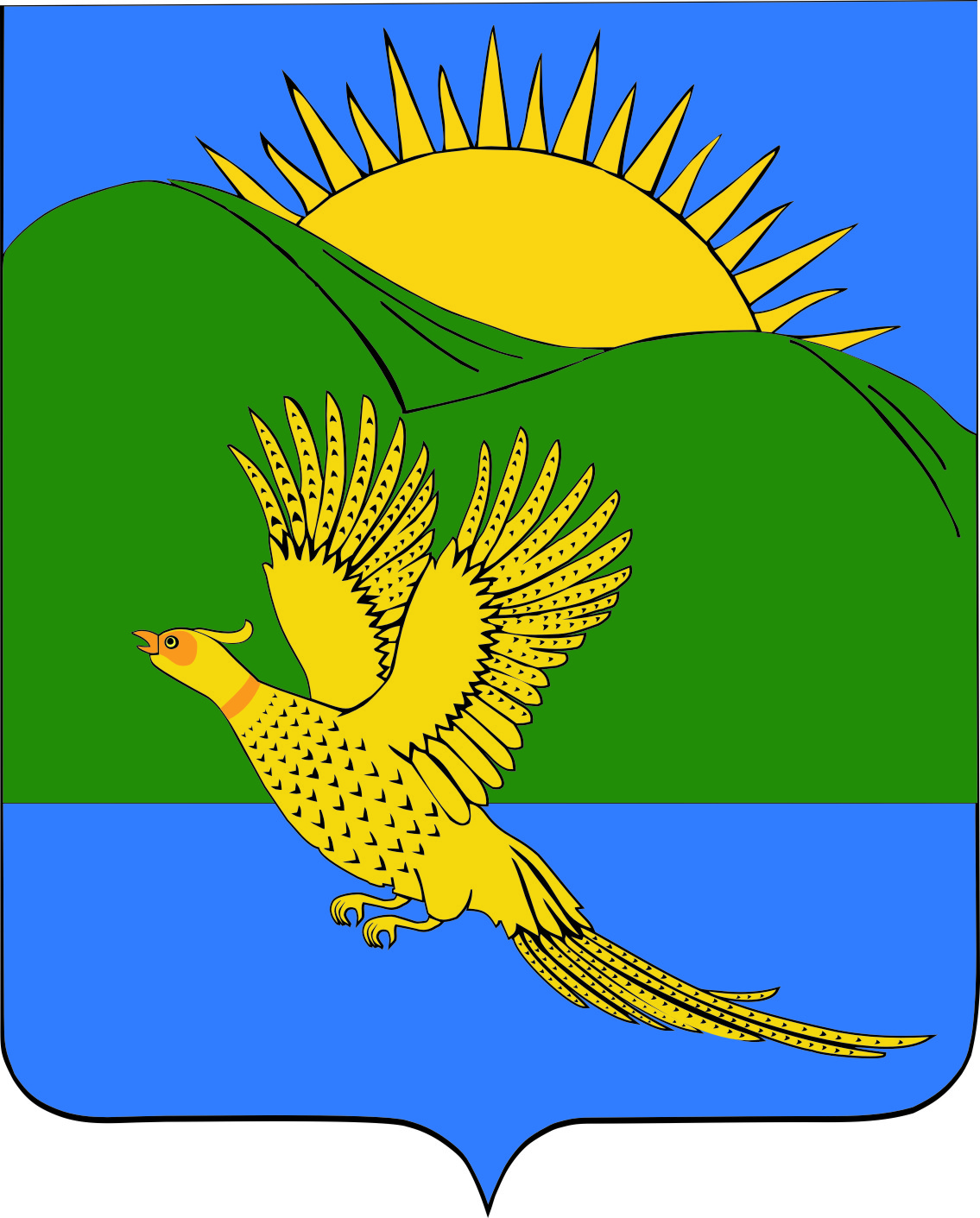 ДУМАПАРТИЗАНСКОГО МУНИЦИПАЛЬНОГО РАЙОНАПРИМОРСКОГО КРАЯРЕШЕНИЕ				       село Владимиро-Александровское	31.01.2014                                                                                                                     № 34        В целях приведения муниципальных правовых актов Партизанского муниципального района в соответствие с Законом Приморского края    «О внесении изменений в закон Приморского края «Об утверждении типового положения о проведении аттестации муниципальных служащих» от 27.12.2013 № 341-КЗ, руководствуясь статьями 19, 28 Устава Партизанского муниципального района, Дума Партизанского муниципального районаРЕШИЛА:1. Принять муниципальный правовой акт «О внесении изменений в муниципальный правовой акт «Положение «О проведении аттестации муниципальных служащих органов местного самоуправления Партизанского муниципального района», утвержденный решением Думы Партизанского муниципального района от 31.08.2007 № 368 (в редакции решения от 18.12.2009 № 140) (прилагается).2. Направить данный муниципальный правовой акт главе Партизанского муниципального района для подписания и опубликования.3. Настоящее решение вступает в силу со дня его принятия.Председатель Думы                                                                            С.Е.ШерстневМУНИЦИПАЛЬНЫЙ ПРАВОВОЙ АКТО внесении изменений в муниципальный правовой акт«Положение «О проведении аттестации муниципальных служащихорганов местного самоуправления Партизанского муниципального района», утвержденный решением Думы Партизанского муниципального района от 31.08.2007 № 368 (в редакции решения от 18.12.2009 № 140)Принятрешением Думы Партизанскогомуниципального районаот 31.01. 2014    № 341. Внести в муниципальный правовой акт «Положение «О проведении аттестации муниципальных служащих органов местного самоуправления Партизанского муниципального района», утвержденный решением Думы Партизанского муниципального района от 31.08.2007 № 368 (в редакции решения от 18.12.2009 № 140) следующие изменения:1.1. пункт 2 статьи 3 изложить в следующей редакции:«2. В состав аттестационной комиссии включаются: представитель нанимателя и (или) уполномоченные им муниципальные служащие (в том числе из подразделения по вопросам муниципальной службы и кадров, юридического (правового) подразделения и подразделения, в котором муниципальный служащий, подлежащий аттестации, замещает должность муниципальной службы), а также представители общественных палат и (или) советов (при их наличии), образованных в соответствии с муниципальными правовыми актами. Число этих представителей должно составлять не менее одной четверти от общего числа членов аттестационной комиссии.»;1.2. пункт 4 статьи 7 изложить в следующей редакции:«4. По результатам аттестации аттестационная комиссия может давать рекомендации о направлении отдельных муниципальных служащих на получение дополнительного профессионального образования по программам повышения квалификации.»;1.3. подпункт 3 пункта 1 статьи 9 изложить в следующей редакции:«3) о направлении отдельных муниципальных служащих на получение дополнительного профессионального образования по программам повышения квалификации.».2. Настоящий муниципальный правовой акт вступает в силу со дня официального опубликования.Глава Партизанского муниципального района				   К.К. Щербаков31 января 2014№  34 - МПАО внесении изменений в муниципальный правовой акт «Положение «О проведении аттестации муниципальных служащих органов местного самоуправления Партизанского муниципального района», утвержденный решением Думы  Партизанского  муниципального района от 31.08.2007  № 368 (в редакции решения от 18.12.2009 № 140)